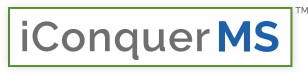 iConquerMS™ Research ProposalDate:  Name of investigator:  Title of investigator:	Investigator's institution:  	Address:  	Phone number:  	Email address:  	Web site for investigator/lab:	   Project title: Description of research to be performed and its benefit to people with MS, written in language understandable by non-researchers.  Explain how the information to be generated by your research will potentially improve the lives of people with MS.  For example, if your research could help to treat, cure, or diagnose MS, or improve the health or quality of life of people with MS, describe in simple language how the results would facilitate these outcomes.  Description of study participants/cohorts needed. Indicate whether you are requesting data, samples and/or participation from the entire iConquerMS cohort or from a subset of the cohort. If your study will involve a subset of the iConquerMS cohort, list your inclusion/exclusion criteria.Data from iConquerMS participants required for the study. These may include previously collected data and/or prospectively collected data. Include data obtained by questionnaire, mobile app, device, or other method. Biosamples from iConquerMS participants required for the study. These may include previously collected (banked) samples and/or prospectively collected samples. Be sure to indicate the type(s) of sample needed as well as quality/volume of each type of sample needed.Other resources required for the study (if applicable). Detailed description of research to be performed using the data and/or samples: Be sure to include:  Description of techniques to be used in performing the studyDescription of results that are expected to be generated through this researchAnalysis of the statistical power of your proposed studyQuality assurance/quality control processes to be followedPotential impact of your study: What important questions will your study help to answer? What important problems will your study help to solve?Description of data and/or findings to be returned to iConquerMS upon completion of your study. Note that a grace period will be allowed between completion of the study and submission of your data/findings to iConquerMS to allow for publication and securing of IP rights.Has your proposed study been approved by an IRB?  If not, please describe your plans for obtaining IRB approval.Have you obtained full financial support for your study, including support for iConquerMS resources and efforts? Please provide details including funding source. If funding support has not been obtained, please explain.How did you hear about iConquerMS?Please direct all proposals and questions about the review process, and submit completed proposals to research@iConquerMS.org.